17 января . № 2202-I «О прокуратуре	Российской Федерации», Федерального закона от25 декабря . № 273-ФЗ «О противодействии коррупции», иных федеральных	законов		и утверждаемого		Президентом Российской			Федерации Национального				плана противодействия коррупции.В соответствии со статьей 36 Конвенции ООН против коррупции в 2007 году в составе Генеральной прокуратуры Российской Федерации образовано управление по надзору за исполнением законодательства о противодействии коррупции.Коррупция – система, в которую тем или иным образом включается все общество, и для эффективной борьбы с ней также необходимо участие всех активных членов общества. Первый шаг – разработка законодательной базы – уже сделан, теперь перед всеми гражданами стоит задание отказаться от искушения «упростить» себе жизнь очередной взяткой. Коррупция –одна из главных препятствий на пути к развитой экономике и обществу, и без ее устранения не обойтись.Как показывает мировой опыт, достичь реальных результатов в борьбе с коррупцией можно только приобщив всех граждан к этому делу. В большинстве случаев собрать достаточно доказательств и наказать преступника получается лишь благодаря сообщениям простых граждан. Поэтому каждый должен знать, куда сообщать о коррупции. С устным или письменным заявлением следует обратиться в ближайшее отделение полиции. Также можно подать заявление в прокуратуру или суд.В случае выявления фактов коррупционных действий, сообщи в прокуратуру Тереньгульского района8(842 34) 2-18-70 Прокуратура Тереньгульского района разъясняет: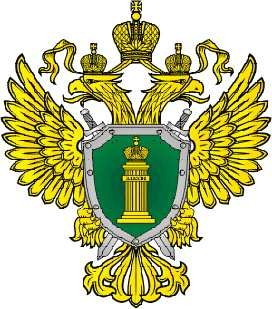 Скажем коррупции-НЕТ!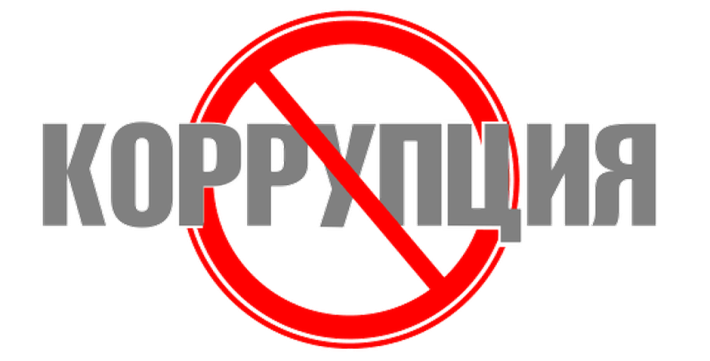 Коррупция — это злоупотребление служебным положением, либо иное незаконное		использование физическим	лицом	своего должностного положения вопреки законным интересам общества и государства в целях получения выгоды– осуществлять обязательное социальное страхование работника.Генеральный прокурор Российской Федерации и подчиненные ему прокуроры в пределах своих полномочий координируют деятельность органов внутренних дел Российской Федерации, органов федеральной службы безопасности, таможенных органов Российской Федерации	и			других правоохранительных органов по борьбе с коррупцией и реализуют иные полномочия в области противодействия			коррупции, установленные		федеральными законами.Граждане Российской Федерации, иностранные граждане и лица без гражданства за совершение коррупционных правонарушенийнесут	уголовную,административную, дисциплинарную		и	гражданско- правовую	ответственность	в соответствии		с	законодательством Российской Федерации.Физическое лицо, совершившее коррупционное правонарушение, по решению суда может быть лишено в соответствии с законодательством Российской Федерации права занимать определенные должности государственной и муниципальной службы. (статья 13 Федерального закона от 25.12.2008 № 273-ФЗ «О противодействии коррупции»)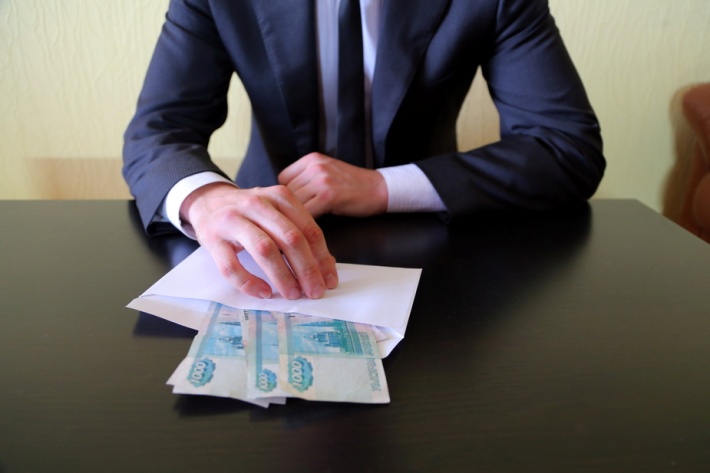 Противодействие	коррупции является одной из приоритетных задач государственной политики иважнейшим	направлением деятельности органов прокуратуры Российской Федерации, которым отводится центральное место в реализации антикоррупционного законодательства и обеспечении его неукоснительного соблюдения.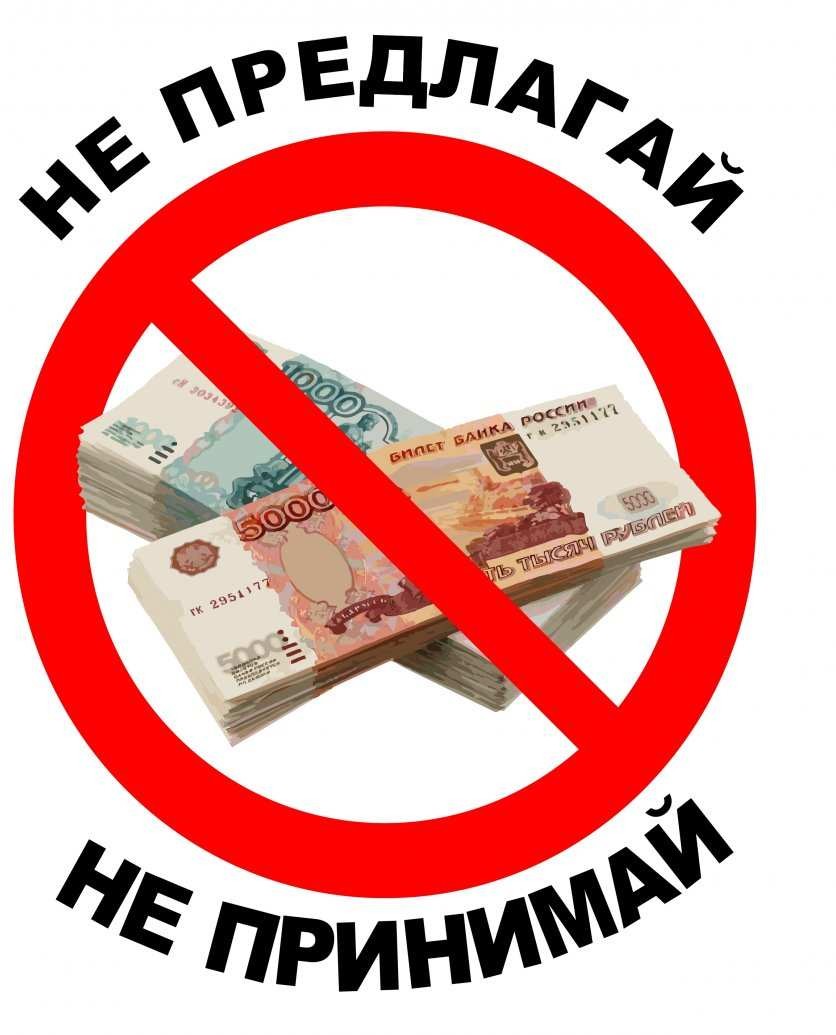 Органы прокуратуры осуществляют свою	антикоррупционную деятельность на основании Конституции		Российской Федерации, Федерального закона от